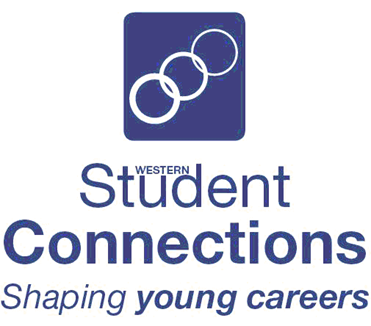 Western NSWFar West SchoolsExcellence in Vocational Education and Training Awards 2018NOMINATION AND APPLICATION INFORMATION FOR:Excellence in Vocational Education and TrainingTEACHER, TRAINER OR COORDINATORIndustry Curriculum Framework CourseNominations Close: Friday 6 July 2018Western Student Connections is a: Work Placement Service Provider, Links to Learning Provider, NESA Endorsed Provider of Registered Professional Development, Duke of Edinburgh International Award, Award Unit.Western NSW Schools Vocational Education & Training AwardsBackground - Western Student Connections is the host for the 2018 Western NSW Schools, Excellence in Vocational Education & Training Awards. The Awards recognise and reward outstanding achievement by VET students, coordinators, teachers and/or trainers, as well as the major contribution made by employers, to ensure the success of VET students.This award is for VET Teachers, Trainers or Coordinators who have been delivering VET Industry Curriculum Framework courses for at least the past 18 months.Why Nominate a Teacher, Trainer or Coordinator?The Excellence in Vocational Education & Training Awards is a fantastic opportunity to celebrate the achievements accomplished over the past year, together with local businesses, schools, students and the local community. Nominating a VET Teacher, Trainer or Coordinator, recognises their outstanding work and the excellence they have demonstrated in delivering outcomes for the region’s students at a vital time in their lives. It also creates the opportunity to raise the profile of VET and the career pathways that VET delivers. Along with a great opportunity to network, it highlights and showcases the great work schools and eVET Providers are doing in Vocational Education and Training. Completing and Submitting the NominationTeachers, Trainers and Coordinators involved in the delivery, assessment and management of Industry Curriculum Framework courses may be nominated for an Excellence in Vocational Education and Training Award in one of the following categories: Category 1 – Industry and Community Collaboration This award recognises engagement and collaboration with industry, the broader VET community or the community generally, that enhances the quality of learning for students and the outcomes they attain Category 2 - Teaching Excellence and Innovation This award recognises approaches to delivery and assessment that influence, motivate and inspire students to learn through a range of innovative and flexible delivery and assessment practises. Category 3 – Student Focus and Outcomes This award recognises the attainment of positive learning outcomes across the broad spectrum of students. Industry Curriculum FrameworksIndustry Curriculum framework courses are:Submit the Nomination Form and Attachments to: 					Western Student Connections By email: reception@wsc.edu.au By fax: 6885 6199 By mail or in Person to: Suite 2, 46 Bultje Street Dubbo NSW 2830Closing Date: Friday 6 July 2018Include as follows Completed and Signed Nomination Form contained in this information pack Up to two (2) A4 typed pages of information that provides the selection panel with the detail necessary for them to assess the nominee for the award category for which they are nominated. Consider carefully information in the selection criteria when completing the nominationYou may attach copies of information, awards, references, etc. that support the nomination. Selection Process A committee, nominated by the Board of Western Student Connections assesses all nominations and may interview the nominee at a location to be arranged. The committee will comprise of representatives of both education and industry, and will base its decisions on information contained in the nomination and at interview. All successful candidates will be invited to attend the Awards Presentation Evening.Eligibility Eligibility to be nominated includes:Must be a VET Teacher, Coordinator or Trainer currently delivering/coordinating a VET Industry Curriculum Framework course, and have done so for a minimum of the past 18 months.Must be nominated by a representative from their school or eVET faculty, with nomination approved by the school Principal or eVET Faculty Director.Nominees must agree to the nomination, and sign the nomination prior to it being lodged Conditions of Entry The closing date for the Awards is Friday 6 July 2018. No extensions will be given. The nomination must address the section criteria for the particular award category Nominees must be eligible for entry according to the specific category criteria Non-compliance with entry criteria may result in the rejection of the nomination Nominees must be prepared to attend an interview as required Western Student Connections reserves the right to use non-confidential details, profiles, training details and or photographs for any publicity purpose pertaining to Vocational Education and Training including, but, not limited to the Awards and the promotion of Vocational Education and Training. Nominees and nominators must sign the application and the application must be endorsed by the school’s Principal or eVET Faculty Director All nominees must agree to abide by the decision of the selection committee and no appeals will be entered into Privacy Notice The information provided by you on the nomination & attachments will be used by Western Student Connections and the judging committee for the purpose of administration, judging and general communication in regards to the Awards. Provision of this information is essential to determine the trainer’s’ eligibility for consideration for an Award. Information will be stored securely.You may access, correct or amend your personal details by contacting Western Student Connections by telephone on 02 6885 6144, by email to reception@wsc.edu.au or in person at Suite 2, 46 Bultje Street Dubbo NSW 2830.Further InformationFor more information about the Excellence in Vocational, Educational & Training Awards visit our websiteCategories and Selection Criteria Details Category 1 – Industry and Community Collaboration This award recognises engagement and collaboration with industry, the broader VET community or the community generally, that enhances the quality of learning for students and the outcomes they attain. The nomination needs to demonstrate excellence in this category by citing examples and evidence. Consider activities and actions that showcase the nominee’s: Engagement of industry and or community with the delivery of the VET curriculum and how this has enhanced delivery and outcomes Engagement with other VET teaching and learning professionals either within or external to your school or RTO, and the outcomes delivered as a result of this engagementPersonal/professional/industry or community engagement/testimonials for the nominee relating to student achievements/outcomes Identify commitment and contribution to industry and host employers that enhances the students’ practical industry experience Convening groups to support professional developmentActing as a mentor/guide for others – leadershipOther examples that demonstrate excellence in industry and community collaboration Category 2 - Teaching Excellence and Innovation This award recognises approaches to delivery and assessment that influence, motivate and inspire students to learn through a range of innovative and flexible delivery and assessment practices. The nomination needs to demonstrate excellence in this category by citing examples and evidence. Consider activities and actions that showcase the nominee’s: Innovative methods of instruction, communication or classroom/workshop practice that have delivered demonstrable improved results for students. Approach to delivery and assessment that influences, motivates and inspires students to learn through a range of innovative and flexible delivery and assessment practices.Assistance and guidance to students above and beyond delivery and assessment Contribution to the improvement of the RTO’s training system. For example through sharing teaching practices, maintaining knowledge of current issues and trends Voluntary activities undertaken relevant to professional activities Contribution to initiatives that support teaching and learning, or contribute to a body of knowledge, through articles, speaking engagements or visits to other organisationsAbility to work outside the area of experience and move into different rolesOther examples that demonstrate teaching excellence and innovation Category 3 – Student Focus and Outcomes This award recognises the attainment of positive learning outcomes across the broad spectrum of students. The nomination needs to demonstrate excellence in this category by citing examples and evidence. Consider activities and actions that showcase the nominee’s: Attainment of results for students, including innovative methods of communication and validation Learning methodologies used to engage students, including those who are with special needs or are disengaged, and evidence of these for a variety of student cohorts Student engagement including innovative methods of communication and validationSuccessful student learning outcomes including data relating to results and completion of qualifications Systems and process for collecting information on student needs and satisfaction and responding to these with learning strategiesActions in response to information on student needs and satisfaction to improve teaching/training practicesOther examples that demonstrate student focus and outcomes Please attach a separate document (up to two A4 Pages) together with copies of any attachments (references, media reports etc.) that support the nomination.Submission Details:		Closing Date: 6 July 2017Lodgement: Please return this nomination to Western Student Connections By email: reception@wsc.edu.au By fax: 02 6885 6199 By mail: Suite 2 46 Bultje Street Dubbo NSW 2830In person: Suite 2 46 Bultje Street Dubbo NSW 2830Enquiries: CEO Ana Pateman: Ana.Pateman@wsc.edu.auAutomotiveHuman ServicesBusiness ServicesInformation and Digital TechnologyConstructionMetal & EngineeringElectrotechnologyPrimary IndustriesEntertainmentRetail ServicesFinancial ServicesTourism, Travel & EventsHospitalityExcellence in Vocational Education & Training AwardsTeacher, Trainer or CoordinatorNomination FormExcellence in Vocational Education & Training AwardsTeacher, Trainer or CoordinatorNomination FormExcellence in Vocational Education & Training AwardsTeacher, Trainer or CoordinatorNomination FormExcellence in Vocational Education & Training AwardsTeacher, Trainer or CoordinatorNomination FormExcellence in Vocational Education & Training AwardsTeacher, Trainer or CoordinatorNomination FormExcellence in Vocational Education & Training AwardsTeacher, Trainer or CoordinatorNomination FormExcellence in Vocational Education & Training AwardsTeacher, Trainer or CoordinatorNomination FormExcellence in Vocational Education & Training AwardsTeacher, Trainer or CoordinatorNomination FormExcellence in Vocational Education & Training AwardsTeacher, Trainer or CoordinatorNomination FormExcellence in Vocational Education & Training AwardsTeacher, Trainer or CoordinatorNomination FormExcellence in Vocational Education & Training AwardsTeacher, Trainer or CoordinatorNomination FormExcellence in Vocational Education & Training AwardsTeacher, Trainer or CoordinatorNomination FormExcellence in Vocational Education & Training AwardsTeacher, Trainer or CoordinatorNomination FormExcellence in Vocational Education & Training AwardsTeacher, Trainer or CoordinatorNomination FormCategory of Nomination (Please tick)Category of Nomination (Please tick)Category of Nomination (Please tick)Category of Nomination (Please tick)Category of Nomination (Please tick)Category of Nomination (Please tick)Category of Nomination (Please tick)Category of Nomination (Please tick)Category of Nomination (Please tick)Category of Nomination (Please tick)Category of Nomination (Please tick)Category of Nomination (Please tick)Category of Nomination (Please tick)Category of Nomination (Please tick)Industry and community collaborationIndustry and community collaborationIndustry and community collaborationTeaching excellence and innovationTeaching excellence and innovationTeaching excellence and innovationTeaching excellence and innovationTeaching excellence and innovationStudent focus and outcomesStudent focus and outcomesRegional Area (Please tick)Regional Area (Please tick)Regional Area (Please tick)Regional Area (Please tick)Regional Area (Please tick)Regional Area (Please tick)Regional Area (Please tick)Regional Area (Please tick)Regional Area (Please tick)Regional Area (Please tick)Regional Area (Please tick)Regional Area (Please tick)Regional Area (Please tick)Regional Area (Please tick)OranaOranaOranaFar WestFar WestFar WestFar WestFar WestCentral WestCentral WestSection 1: Teacher/Trainer/Coordinator/ Nominee detailsSection 1: Teacher/Trainer/Coordinator/ Nominee detailsSection 1: Teacher/Trainer/Coordinator/ Nominee detailsSection 1: Teacher/Trainer/Coordinator/ Nominee detailsSection 1: Teacher/Trainer/Coordinator/ Nominee detailsSection 1: Teacher/Trainer/Coordinator/ Nominee detailsSection 1: Teacher/Trainer/Coordinator/ Nominee detailsSection 1: Teacher/Trainer/Coordinator/ Nominee detailsSection 1: Teacher/Trainer/Coordinator/ Nominee detailsSection 1: Teacher/Trainer/Coordinator/ Nominee detailsSection 1: Teacher/Trainer/Coordinator/ Nominee detailsSection 1: Teacher/Trainer/Coordinator/ Nominee detailsSection 1: Teacher/Trainer/Coordinator/ Nominee detailsSection 1: Teacher/Trainer/Coordinator/ Nominee detailsGiven nameGiven nameSurnameSurnameWork phoneWork phoneMobile	Mobile	Email addressEmail addressCourse delivered or coordinatedCourse delivered or coordinatedSection 2: Nominator detailsSection 2: Nominator detailsSection 2: Nominator detailsSection 2: Nominator detailsSection 2: Nominator detailsGiven nameSurnamePositionPhoneEmailSection 3: School/RTO DetailsSection 3: School/RTO DetailsSection 3: School/RTO DetailsSection 3: School/RTO DetailsSection 3: School/RTO DetailsSchool/RTOPostal addressSuburbPostcodePrincipal/eVET faculty director nameSection 5: EndorsementSection 5: EndorsementSection 5: EndorsementSection 5: EndorsementSection 5: EndorsementSection 5: EndorsementSection 5: EndorsementSection 5: EndorsementSignature of nomineeSignature of nomineeDateSignature of nominatorSignature of nominatorSignature of nominatorSignature of nominatorDateSignature of Principal/eVET Faculty DirectorSignature of Principal/eVET Faculty DirectorSignature of Principal/eVET Faculty DirectorSignature of Principal/eVET Faculty DirectorDateI have read and understand the conditions of entry, and endorse its content.I have read and understand the conditions of entry, and endorse its content.I have read and understand the conditions of entry, and endorse its content.I have read and understand the conditions of entry, and endorse its content.I have read and understand the conditions of entry, and endorse its content.I have read and understand the conditions of entry, and endorse its content.I have read and understand the conditions of entry, and endorse its content.Section 4: Selection criteria and submission details